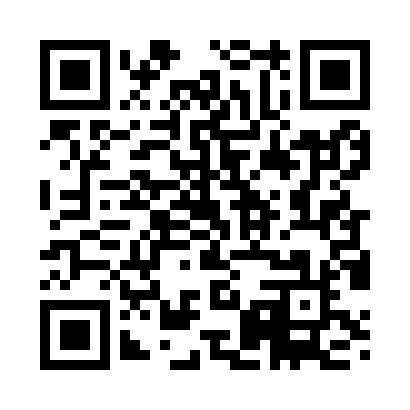 Prayer times for Pergamino, ArgentinaMon 1 Apr 2024 - Tue 30 Apr 2024High Latitude Method: NonePrayer Calculation Method: Muslim World LeagueAsar Calculation Method: ShafiPrayer times provided by https://www.salahtimes.comDateDayFajrSunriseDhuhrAsrMaghribIsha1Mon5:527:151:064:266:568:142Tue5:537:161:064:256:558:133Wed5:547:161:054:246:548:124Thu5:547:171:054:236:528:105Fri5:557:181:054:226:518:096Sat5:567:191:044:216:508:087Sun5:567:191:044:206:498:078Mon5:577:201:044:196:478:059Tue5:587:211:044:186:468:0410Wed5:597:221:034:176:458:0311Thu5:597:221:034:166:438:0212Fri6:007:231:034:156:428:0013Sat6:017:241:034:146:417:5914Sun6:017:251:024:136:407:5815Mon6:027:251:024:126:387:5716Tue6:037:261:024:126:377:5617Wed6:037:271:024:116:367:5518Thu6:047:281:014:106:357:5419Fri6:057:281:014:096:347:5220Sat6:057:291:014:086:337:5121Sun6:067:301:014:076:317:5022Mon6:077:311:014:066:307:4923Tue6:077:311:004:056:297:4824Wed6:087:321:004:046:287:4725Thu6:097:331:004:036:277:4626Fri6:097:341:004:036:267:4527Sat6:107:341:004:026:257:4428Sun6:117:351:004:016:247:4329Mon6:117:361:004:006:237:4230Tue6:127:3712:593:596:227:42